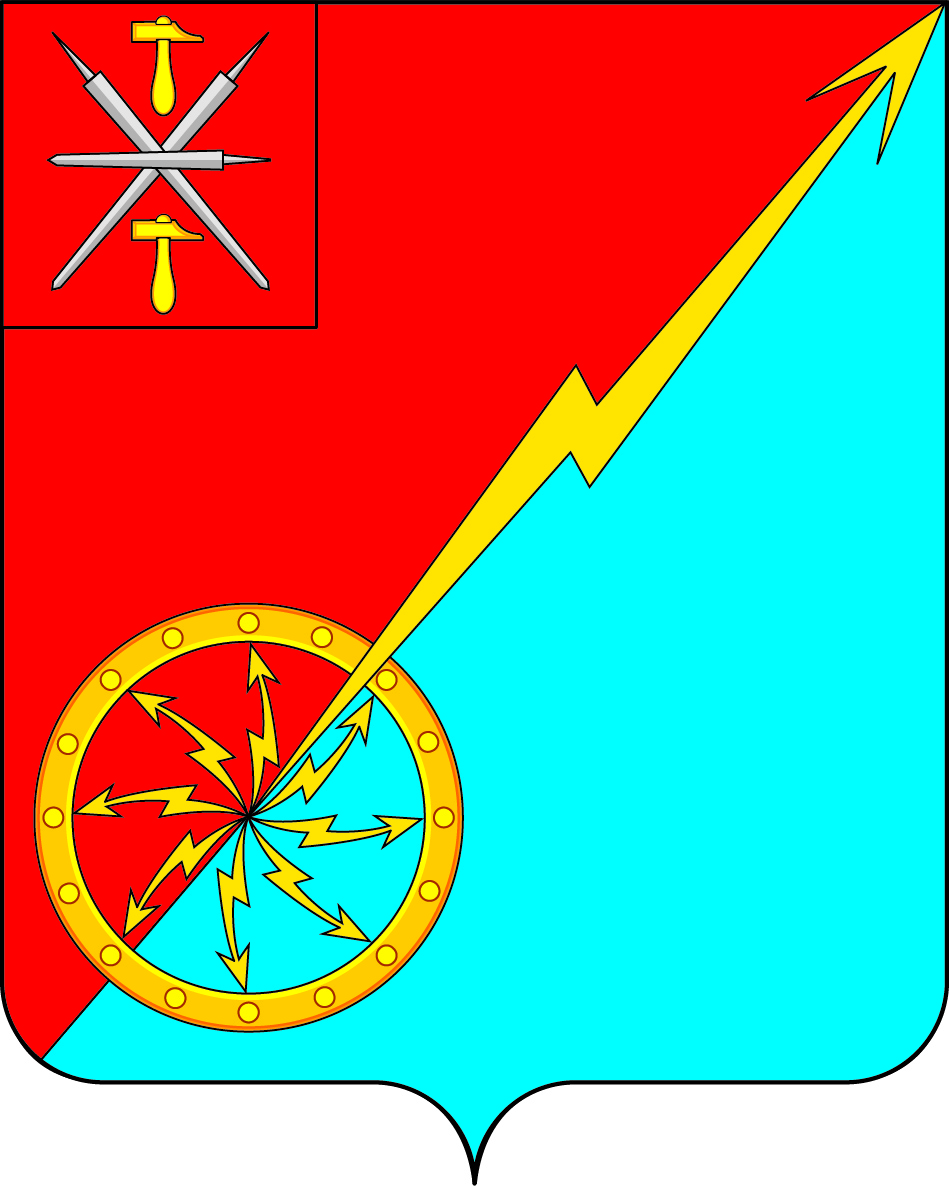 Российская ФедерацияЩекинский район Тульской областиАдминистрация муниципального образования город СоветскЩекинского районаПОСТАНОВЛЕНИЕ«08»июля 2024г.                                                               № 7-122Об утверждении административного регламента предоставления муниципальной услуги «Отчуждение недвижимого имущества, находящегося в муниципальной собственности и арендуемого субъектами малого и среднего предпринимательства»            В соответствии с Федеральным законом от 06.10.2003 N 131-ФЗ «Об общих принципах организации местного самоуправления в Российской Федерации», Федеральным законом от 22.07.2008 N 159-ФЗ «Об особенностях отчуждения недвижимого имущества, находящегося в государственной или в муниципальной собственности и арендуемого субъектами малого и среднего предпринимательства, Федеральным законом от 24.07.2007 № 209-ФЗ «О развитии малого и среднего предпринимательства в Российской Федерации»,  Федеральным законом от 27.07.2010 N 210-ФЗ «Об организации предоставления государственных и муниципальных услуг»,  Федеральным законом от 21.12.2001 № 178-ФЗ «О приватизации государственного и муниципального имущества»,на основании Устава муниципального образования город Советск Щекинского района администрация муниципального образования г. Советск Щекинского района ПОСТАНОВЛЯЕТ:                                                                                                   1.Утвердить административный регламент предоставления муниципальной  услуги «Отчуждение недвижимого имущества, находящегося в муниципальной собственности и арендуемого субъектами малого и среднего предпринимательства " (приложение).          2. Постановление обнародовать путем размещения на официальном сайте    муниципального образования город Советск Щекинский район и на   информационном  стенде администрации муниципального образования город  Советск Щекинского района по адресу: Тульская область, Щекинский район,  г.Советск, пл.Советов, д.13. Контроль за выполнением настоящего постановления оставляю за собой.   4. Постановление вступает в силу со дня официального обнародования.Заместитель главы администрации муниципального образования город Советск Щекинского района 			                                                О.А.ТитоваПриложениек постановлению администрации МО г.Советск  Щекинского районаот «08»июля 2024г.  №7-122АДМИНИСТРАТИВНЫЙ РЕГЛАМЕНТ предоставления муниципальной услуги «Отчуждение недвижимого имущества, находящегося в муниципальной собственности и арендуемого субъектами малого и среднего предпринимательства»Раздел 1. Общие положения1.1. Предмет регулирования         Предметом правового регулирования административного регламента предоставления муниципальной услуги по отчуждению недвижимого имущества, находящегося в муниципальной собственности и арендуемого субъектами малого и среднего предпринимательства (далее - регламент) являются административные процедуры, обеспечивающие предоставление муниципальной услуги по отчуждению недвижимого имущества, находящегося в муниципальной собственности и арендуемого субъектами малого и среднего предпринимательства на территории муниципального образования город Советск Щекинского района (далее - муниципальная услуга), эффективность работы  администрации муниципального образования город Советск Щекинского района (далее - Администрация), как органа предоставляющего услугу, и его должностных лиц в рамках взаимодействия, сроки и последовательность административных процедур (действий), осуществляемых должностными лицами  Администрации, предоставляющими муниципальную услугу, реализацию прав субъектов малого и среднего предпринимательства.1.2. Круг заявителей      1.2.1. Заявителями могут быть юридические лица и индивидуальные предприниматели, арендующие недвижимое имущество, находящееся в собственности муниципального образования город Советск Щекинского района (далее – в муниципальной собственности), не закрепленное за муниципальными предприятиями и учреждениями на праве хозяйственного ведения или оперативного управления, соответствующие требованиям статьи 4 Федерального закона от 24.07.2007№ 209-ФЗ «О развитии малого и среднего предпринимательства» и статьи 3 Федерального закона от 22.07.2008 № 159-ФЗ «Об особенностях отчуждения недвижимого имущества, находящегося в государственной собственности субъектов Российской Федерации или в муниципальной собственности и арендуемого субъектами малого и среднего предпринимательства, и о внесении изменений в отдельные законодательные акты Российской Федерации» (далее - Федеральный закон от 22.07.2008 № 159-ФЗ), (далее - заявители).1.2.2. От имени заявителей запросы вправе подавать их представители - при предъявлении документа, удостоверяющего личность и одного из следующих документов, подтверждающих полномочия:для представителей индивидуальных предпринимателей - доверенность, удостоверенная нотариально;для представителей юридических лиц - документы о назначении (об избрании), подтверждающие полномочия действовать от имени организации без доверенности (приказ о назначении руководителя, выписка из протокола), или доверенность, удостоверенная нотариально или выданная за подписью руководителя организации или иного лица, уполномоченного учредительными документами, с приложением печати этой организации.                              1.3. Требование к порядку информирования                        1.3.1.   Информация о порядке предоставления государственной или муниципальной услуги размещается:1) непосредственно при личном приеме заявителя в администрации муниципального образования город Советск Щёкинского района (далее - Уполномоченный орган) или многофункциональном центре предоставления государственных и муниципальных услуг (далее – МФЦ)(при наличии соответствующего соглашения о взаимодействии);                    2) по телефону в Уполномоченном органе или МФЦ;        3) письменно, в том числе посредством электронной почты, факсимильной связи;                4) на официальном сайте Уполномоченного органаhttps://www.mosovetsk.ru/;                5) посредством размещения информации на информационных стендах Уполномоченного органа или МФЦ.1.3.2  Консультирование по вопросам предоставления государственной или муниципальной услуги осуществляется:в многофункциональных центрах при устном обращении - лично или по телефону;в Уполномоченном органе при устном обращении - лично или по телефону; при письменном (в том числе в форме электронного документа) обращении – на бумажном носителе по почте, в электронной форме по электронной почте.      1.3.3 Информация о порядке и сроках предоставления государственной или муниципальной услуги предоставляется заявителю бесплатно.     1.3.4 Информация по вопросам предоставления государственной или муниципальной услуги размещается на официальном сайте Уполномоченного органа и на информационных стендах, расположенных в помещениях указанного органа.Информация, размещаемая на информационных стендах и на официальном сайте Уполномоченного органа, включает сведения о государственной или муниципальной услуге, информацию о месте нахождения, справочных телефонах, времени работы Уполномоченного органа о графике приема заявлений на предоставление государственной (муниципальной) услуги.В залах ожидания Уполномоченного органа размещаются нормативные правовые акты, регулирующие порядок предоставления государственной (муниципальной) услуги, в том числе Административный регламент, которые по требованию заявителя предоставляются ему для ознакомления.Информация о ходе рассмотрения заявления о предоставлении государственной (муниципальной) услуги и о результатах предоставления государственной (муниципальной) услуги может быть получена заявителем (его представителем) в личном кабинете на Едином портале или Региональном портале, а также в соответствующем структурном подразделении Уполномоченного органа при обращении заявителя лично, по телефону посредством электронной почты.1.3.5.Доступ к информации о сроках и порядке предоставления услуги осуществляется без выполнения заявителем, каких либо требований, в том числе без использования программного обеспечения, установка которого на технические средства заявителя требует  заключение лицензионного или иного соглашения с правообладателем программного обеспечения, предусматривающего взимание платы, регистрацию или авторизацию Заявителя или предоставления им персональных данных.1.3.6. Консультирование по вопросам предоставления услуги должностными лицами Администрация осуществляется бесплатно.Раздел 2. Стандарт предоставления муниципальной услуги                                    2.1. Наименование муниципальной услуги «Отчуждение недвижимого имущества, находящегося в муниципальной собственности и арендуемого субъектами малого и среднего предпринимательства»                                    2.2. Наименование органа, предоставляющего муниципальную услугу      2.2.1.Муниципальная услуга предоставляется Администрацией муниципального образования город Советск Щекинского района     2.2.3. При предоставлении муниципальной услуги Администрация взаимодействует:С отделом Управления Федеральной службы государственной регистрации, кадастра и картографии Тульской области;Федеральной налоговой службой в части получения сведений из Единого государственного реестра юридических лиц, Единого государственного реестра индивидуальных предпринимателей.Иными органами государственной власти, органами местного самоуправления.     2.2.2. В соответствии с пунктом 3 части 1 статьи 7 Федерального закона от 27.07.2010 № 210-ФЗ «Об организации предоставления государственных и муниципальных услуг» запрещается требовать от заявителя осуществления действий, в том числе согласований, необходимых для получения муниципальной услуги и связанных с обращением в иные органы местного самоуправления, государственные органы и организации, за исключением получения услуг, включенных в перечень услуг, которые являются необходимыми и обязательными для предоставления муниципальных услуг.2.3. Описание результата предоставления муниципальной услуги 2.3.1. Результатами предоставления муниципальной услуги являются:- заключение Администрацией с арендатором, являющимся субъектом малого или среднего предпринимательства, договора купли-продажи арендуемого недвижимого имущества, относящегося к муниципальному имуществу муниципального образования город  Советск  Щекинского района;- обоснованный отказ в реализации преимущественного права субъекта малого или среднего предпринимательства на приобретение арендуемого объекта недвижимости, относящегося к муниципальному имуществу муниципального образования город  Советск  Щекинского района в порядке, предусмотренном Федеральным законом от 22.07.2008 № 159-ФЗ «Об особенностях отчуждения недвижимого имущества, находящегося в государственной собственности субъектов Российской Федерации или в муниципальной собственности и арендуемого субъектами малого и среднего предпринимательства, и о внесении изменений в отдельные законодательные акты Российской Федерации», и направление заявителю в тридцатидневный срок с даты получения заявления письма с отказом в приобретении арендуемого имущества с указанием причины отказа и возвращение ему заявления.2.4. Срок предоставления муниципальной услуги 13. Срок предоставления муниципальной услуги, в том числе с учетом необходимости обращения в организации, участвующие в предоставлении муниципальной услуги, составляет 105 календарных дней со дня регистрации заявления в Администрации.Срок предоставления муниципальной услуги приостанавливается до дня вступления в законную силу решения суда в случае оспаривания заявителем достоверности величины рыночной стоимости выкупаемого объекта недвижимости, используемой для определения цены выкупаемого имущества.Срок направления документов, являющихся результатом предоставления муниципальной услуги, составляет 3 календарных дня со дня подготовки указанных документов, но не позднее 105 календарных дней со дня регистрации заявления.Срок направления заявителю письма об отказе в предоставлении муниципальной услуги составляет 30 календарных дней со дня регистрации заявления.2.5. Нормативные правовые акты, регулирующие отношения,возникающие в связи  с предоставлением муниципальной услуги 2.5.1. Перечень нормативных правовых актов Российской Федерации, Тульской области, муниципальных правовых актов, регулирующих отношения, возникающие в связи с предоставлением муниципальной услуги:Гражданский кодекс Российской Федерации;Федеральный закон от 22.07.2008 № 159-ФЗ «Об особенностях отчуждения недвижимого имущества, находящегося в государственной собственности субъектов Российской Федерации или в муниципальной собственности и арендуемого субъектами малого и среднего предпринимательства, и о внесении изменений в отдельные законодательные акты Российской Федерации»; Федеральный закон от 29.07.1998№ 135-ФЗ «Об оценочной деятельности в Российской Федерации»;Федеральный закон от 24.07.2007 № 209-ФЗ «О развитии малого и среднего предпринимательства в Российской Федерации»;Федеральный закон от 13.07.2015 № 218-ФЗ «О государственной регистрации недвижимости»;Федеральный закон от 27.07.2010 года № 210-ФЗ «Об организации предоставления государственных и муниципальных услуг»;иные нормативные правовые акты Российской Федерации, нормативные правовые акты Тульской области, нормативные правовые акты муниципального образования город  Советск  Щекинского района, регулирующие предоставление муниципальной услуги.2.6. Исчерпывающий перечень документов, необходимых в соответствии с нормативными правовыми актами для предоставления муниципальной услуги, подлежащих представлению заявителем 2.6.1. Исчерпывающий перечень документов, необходимых в соответствии с нормативными правовыми актами для предоставления муниципальной услуги, подлежащих представлению заявителем:- заявление о предоставлении муниципальной услуги (форма заявления в Приложении № 1 к регламенту), содержащее следующую информацию:- наименование и место нахождения заявителя (для юридического лица), а также государственный регистрационный номер записи о государственной регистрации юридического лица в едином государственном реестре юридических лиц, идентификационный номер налогоплательщика, за исключением случаев, если заявителем является иностранное юридическое лицо;- адрес выкупаемого объекта недвижимости;- реквизиты договора аренды объекта недвижимости;- срок рассрочки оплаты выкупаемого объекта недвижимости;- почтовый адрес и (или) адрес электронной почты для связи с заявителем;- копия паспорта или иных документов, удостоверяющих в соответствии с законодательством Российской Федерации личность заявителя (в случае, если передающей стороной является индивидуальный предприниматель);- копии учредительных документов юридического лица (копия документа самостоятельно заверяется подписью руководителя юридического лица, с приложением печати юридического лица, документ предоставляют только юридические лица);- копия документа, который подтверждает полномочия руководителя юридического лица на осуществление действий от имени юридического лица, из числа следующих:- решение единоличного уполномоченного органа юридического лица о назначении руководителя юридического лица;- протокол заседания коллегиального уполномоченного органа юридического лица об избрании руководителя юридического лица;- выписка из протокола заседания коллегиального органа об избрании руководителя юридического лица (копия документа изготавливается заявителем самостоятельно, заверяется подписью руководителя организации с приложением ее печати, документ предоставляют только юридические лица).2.7. Исчерпывающий перечень документов, необходимых для предоставления муниципальной услуги, которые находятся в распоряжении иных органов, участвующих в предоставлении муниципальной услуги, и которые заявитель вправе предоставить,в том числе в электронной форме 2.7.1. Документами, необходимыми для предоставления муниципальной услуги, которые находятся в распоряжении иных государственных органов, участвующих в предоставлении государственной услуги, и которые заявитель вправе представить по собственной инициативе, являются следующие документы:- выписка из единого реестра субъектов малого и среднего предпринимательства;- заверенная копия договора аренды объекта недвижимости, относящегося к муниципальному имуществу муниципального образования город  Советск  Щекинского района;- справка об отсутствии задолженности по арендной плате;- выписка из Единого государственного реестра недвижимости об основных характеристиках и зарегистрированных правах на объект недвижимости;В соответствии с пунктом 2 части 1 статьи 7 Федерального закона от 27.07.2010 года № 210-ФЗ «Об организации предоставления государственных и муниципальных услуг» заявитель вправе представить документы, перечисленные в настоящем Регламенте, по собственной инициативе.Непредставление заявителем указанных документов не является основанием для отказа заявителю в предоставлении муниципальной услуги.2.7.2 Сотрудник Администрации в процессе предоставления муниципальной услуги не вправе требовать от заявителя:- представления документов и информации или осуществления действий, представление или осуществление которых не предусмотрено нормативными правовыми актами, регулирующими отношения, возникающие в связи с предоставлением муниципальной услуги;- представления документов и информации, которые в соответствии с нормативными правовыми актами Российской Федерации, нормативными правовыми актами Тульской области и муниципальными правовыми актами находятся в распоряжении органа местного самоуправления, предоставляющего муниципальную услугу, иных органов местного самоуправления, государственных органов, подведомственных государственным органам и органам местного самоуправления организаций, участвующих в предоставлении государственных или муниципальных услуг, за исключением документов, указанных в части 6 статьи 7 Федерального закона № 210-ФЗ.2.8. Исчерпывающий перечень оснований для отказа в приеме документов, необходимых для предоставления муниципальной услуги 2.8.1. Оснований для отказа в приеме документов, необходимых для предоставления муниципальной услуги, не предусмотрено.2.9. Исчерпывающий перечень оснований для приостановления или отказа в предоставлении муниципальной услуги2.9.1 Течение срока предоставления муниципальной услуги приостанавливается в случае оспаривания субъектом малого или среднего предпринимательства достоверности величины рыночной стоимости объекта оценки, используемой для определения цены выкупаемого имущества, до дня вступления в законную силу решения суда.2.9.2 В предоставлении муниципальной услуги отказывается в следующих случаях:- период времени непрерывного владения и (или) пользования объектом муниципального нежилого фонда, не включенным в утвержденный перечень муниципального имущества, предназначенного для передачи во владение и (или) в пользование субъектам малого и среднего предпринимательства, в соответствии с договором или договорами аренды составляет менее одного года;- период времени непрерывного владения и (или) пользования объектом муниципального нежилого фонда, включенным в утвержденный перечень муниципального имущества, предназначенного для передачи во владение и (или) в пользование субъектам малого и среднего предпринимательства, составляет менее трех лет;- арендуемый объект муниципального нежилого фонда включен в утвержденный перечень муниципального имущества, предназначенного для передачи во владение и (или) в пользование субъектам малого и среднего предпринимательства, менее пяти лет до дня подачи заявления или находится в непрерывном владении и (или) пользовании у заявителя менее трех лет;- арендуемый объект муниципального нежилого фонда включен в утвержденный перечень муниципального имущества, предназначенного для передачи во владение и (или) в пользование субъектам малого и среднего предпринимательства, менее пяти лет до дня подачи заявления;- отсутствует возможность определить данные, позволяющие установить недвижимое имущество, подлежащее продаже (в соответствии со статьей 554 Гражданского кодекса Российской Федерации);- арендуемый объект муниципального недвижимого имущества принадлежит на праве хозяйственного ведения или оперативного управления муниципальному унитарному предприятию или муниципальному учреждению и не находится в составе муниципальной казны муниципального образования город  Советск  Щекинского района;- сведения о субъектах малого и среднего предпринимательства не включены в Единый реестр субъектов малого и среднего предпринимательства.2.10.Перечень услуг, которые являются необходимыми и обязательными для предоставления муниципальной услуги, в том числе сведения о документе (документах), выдаваемом (выдаваемых) организациями, участвующими в предоставлении муниципальной услуги 2.10.1 Услуги, которые являются необходимыми и обязательными для предоставления муниципальной услуги, отсутствуют.2.11.Порядок, размер и основания взимания государственной пошлины или иной платы, взимаемой за предоставление муниципальной услуги2.11.1. За предоставление муниципальной услуги государственная пошлина и иная плата не взимается.2.12.Порядок, размер и основания взимания платы за предоставление услуг, которые являются необходимыми и обязательными для предоставления муниципальной услуги, включая информацию о методике расчета размера такой платы 2.12.1 Плата за предоставление муниципальной услуги не предусмотрена.2.13. Максимальный срок ожидания в очереди при подаче запроса о предоставлении муниципальной услуги и при получении результата предоставления такой услуги 2.13.1. Время ожидания заявителями в очереди при подаче запроса о предоставлении муниципальной услуги и при получении результата предоставления муниципальной услуги не должно превышать 15 минут. 2.14. Срок и порядок регистрации заявления заявителяо предоставлении муниципальной услуги и услуги, предоставляемой организацией, участвующей в предоставлении муниципальной услуги, в том числе в электронной форме2.14.1 Сотрудник Администрации, осуществляющий прием документов, регистрирует запрос заявителя о предоставлении муниципальной услуги в журнале приема документов непосредственно в день подачи такого запроса.  2.15. Требования к помещениям, в которых предоставляется муниципальная услуга, к месту ожидания и приема заявителей, размещению и оформлению визуальной, текстовой и мультимедийной информации о порядке предоставления муниципальной услуги 2.15.1. Помещения для работы с заявителями (далее - помещения) размещаются в здании Администрации. Помещения оборудуются в соответствии с санитарными и противопожарными нормами и правилами. Путь следования к помещениям обозначается указателями.Помещения оборудуются вывесками с указанием фамилии, имени, отчества и должности специалиста отдела, осуществляющего прием документов, а также режима работы и приема заявителей.На территории, прилегающей к зданию, в котором предоставляется муниципальная услуга, должна быть оборудована стоянка для парковки автотранспортных средств. На каждой стоянке автотранспортных средств выделяется не менее 10 процентов мест (но не менее одного места) для парковки специальных автотранспортных средств инвалидов. Доступ заявителей к парковочным местам является бесплатным.Вход в помещение, в котором предоставляется муниципальная услуга, оборудуется пандусом, расширенными проходами, позволяющими обеспечить беспрепятственный доступ инвалидов, включая инвалидов, использующих кресла-коляски.Места ожидания оборудуются в соответствии с санитарными и противопожарными нормами и правилами. Места для ожидания в очереди находятся в холле или ином специально приспособленном помещении, оборудуются стульями и (или) кресельными секциями. В здании, где организуется прием заявителей, предусматриваются места общественного пользования (туалеты), места для хранения верхней одежды;Места для информирования заявителей оборудуются визуальной, текстовой информацией, с образцами заполнения и перечнем документов, необходимых для предоставления муниципальной услуги, размещаемых на информационном стенде, который располагается в местах, обеспечивающих свободный доступ к ним, в том числе инвалидов и других групп населения с ограниченными возможностями передвижения.Для обеспечения возможности оформления документов места для приема заявителей оборудуются стульями и столами, оснащаются канцелярскими принадлежностями.Служебные кабинеты специалистов, участвующих в предоставлении муниципальной услуги, в которых осуществляется прием заявителей, должны быть оборудованы вывесками с указанием номера кабинета и фамилии, имени, отчества и должности специалиста, ведущего прием.В помещения, в которых предоставляется муниципальная услуга, допускаются сурдопереводчик и тифлосурдопереводчик, а также собака-проводник при наличии документа, подтверждающего ее специальное обучение и выдаваемого по форме и в порядке, которые определяются федеральным органом исполнительной власти, осуществляющим функции по выработке и реализации государственной политики и нормативно-правовому регулированию в сфере социальной защиты населения.Вход и передвижение по помещениям, в которых проводится прием граждан, не должны создавать затруднений для лиц с ограниченными возможностями. Инвалидам в преодолении барьеров, мешающих получению ими услуг наравне с другими лицами, специалистами Администрации оказывается помощь.2.16. Показатели доступности и качества муниципальной услуги 2.16.1. Показателями доступности муниципальной услуги являются:- информированность заявителя о получении муниципальной услуги (содержание, порядок и условия ее получения);- количество взаимодействий заявителя с должностными лицами при предоставлении муниципальной услуги;- комфортность ожидания муниципальной услуги (оснащенные места ожидания, санитарно-гигиенические условия помещения (освещенность, просторность, отопление), эстетическое оформление);- комфортность получения муниципальной услуги (техническая оснащенность, санитарно-гигиенические условия помещения (освещенность, просторность, отопление)), эстетическое оформление, комфортность организации процесса (отношение специалистов Администрации к заявителю: вежливость, тактичность);- возможность получения информации о ходе предоставления муниципальной услуги, в том числе с использованием информационно-коммуникационных технологий;- бесплатность получения муниципальной услуги;- транспортная и пешеходная доступность;- режим работы Администрации;- предоставление муниципальной услуги в электронном виде;- возможность обжалования действий (бездействия) и решений, осуществляемых и принятых в ходе предоставления муниципальной услуги, в досудебном и в судебном порядке.2.16.2. Показателями качества муниципальной услуги являются:- оперативность предоставления муниципальной услуги (соответствие стандарту времени, затраченного на подготовку необходимых документов, ожидание предоставления муниципальной услуги, непосредственное получение муниципальной услуги);- точность обработки данных, правильность оформления документов;- компетентность специалистов, осуществляющих предоставление муниципальной услуги (профессиональная грамотность);- количество обоснованных жалоб. 2.17. Иные требования, в том числе учитывающие особенности предоставления муниципальной услуги в электронной форме 2.17.1 Муниципальная услуга предоставляется в электронной форме с использованием Единого портала государственных и муниципальных услуг (функций), но только зарегистрированным на Едином портале государственных и муниципальных услуг (функций) пользователям после получения индивидуального кода доступа к подсистеме «личный кабинет»:- индивидуальные предприниматели и юридические лица для получения индивидуального кода доступа к Порталу используют электронную подпись, соответствующую требованиям, установленным Приказом Федеральной службы безопасности Российской Федерации от 27.12.2011 № 796 «Об утверждении Требований к средствам электронной подписи и Требований к средствам удостоверяющего центра».Заявитель имеет возможность подать запрос в электронной форме путем заполнения на Едином портале государственных и муниципальных услуг (функций) интерактивной формы запроса.Раздел 3. Состав, последовательность и сроки выполнения административных процедур (действий), требования к порядку их выполнения3.1. Административные процедуры3.1.1. Исполнение муниципальной услуги включает в себя следующие административные процедуры:- прием заявления и прилагаемых к нему документов;- экспертиза документов;- проверка наличия у заявителя права на приобретение арендуемого объекта муниципального нежилого фонда;- направление межведомственных запросов;- проведение оценки рыночной стоимости объекта муниципального нежилого фонда, подлежащего отчуждению;- принятие решения об условиях приватизации объекта муниципального нежилого фонда, подлежащего отчуждению;- подготовка и направление заявителю проекта договора купли-продажи объекта муниципального нежилого фонда.3.2. Прием заявления и прилагаемых к нему документов 3.2.1 Основанием для начала административной процедуры является поступление сотруднику Администрации заявления (приложение № 1 к регламенту) и документов, указанных в пункте 2.6.1 регламента.Сотрудник Администрации, ответственный за прием документов, устанавливает личность заявителя, в том числе проверяет документ, удостоверяющий личность, проверяет полномочия заявителя, в том числе полномочия представителя действовать от его имени.Прием и регистрация заявления и документов, необходимых для предоставления муниципальной услуги, осуществляется сотрудником Администрации.Сотрудник Администрации, ответственный за прием заявления и документов, проверяет соответствие представленных документов требованиям, удостоверяясь в том, что:- документы в установленных законодательством случаях нотариально удостоверены, скреплены печатями, имеют надлежащие подписи сторон или определенных законодательством должностных лиц;- тексты документов написаны разборчиво;- в документах нет подчисток, приписок, зачеркнутых слов и иных неоговоренных исправлений;- документы не исполнены карандашом;- документы не имеют серьезных повреждений, наличие которых не позволяет однозначно истолковать их содержание.3.2.2. Сотрудник Администрации, ответственный за прием заявлений и документов, сличает представленные экземпляры оригиналов и копий документов.3.2.3. В случае соответствия представленных заявления и документов требованиям регламента производится регистрация документов в течение одного рабочего дня с даты их поступления.3.2.4. Результатом административной процедуры является регистрация документов.3.3. Экспертиза документов 3.3.1 Основанием для начала административной процедуры является поступление документов, указанных в пункте 2.6.1регламента, сотруднику Администрации, ответственному за рассмотрение документов.Сотрудник Администрации, ответственный за рассмотрение документов, осуществляет проверку сведений на предмет выявления в документах, указанных в пункте 2.6.1регламента, сведений, не соответствующих действительности.По результатам проведенной экспертизы сотрудник Администрации обеспечивает выполнение дальнейших административных процедур.Максимальное время, затраченное на административную процедуру, не должно превышать 3 рабочих дней с даты регистрации заявления.3.4. Проверка наличия у заявителя права на приобретение арендуемого объекта муниципального нежилого фонда 3.4.1. Административная процедура по проверке наличия у заявителя права на приобретение арендуемого объекта муниципального нежилого фонда включает в себя подтверждение следующих обстоятельств:заявитель соответствует требованиям, установленным статьей 3 Федерального закона от 22.07.2008 № 159-ФЗ «Об особенностях отчуждения недвижимого имущества, находящегося в государственной собственности субъектов Российской Федерации или в муниципальной собственности и арендуемого субъектами малого и среднего предпринимательства, и о внесении изменений в отдельные законодательные акты Российской Федерации и статьей 4 Федерального закона от 24.07.2007 года № 209-ФЗ «О развитии малого и среднего предпринимательства»;у заявителя отсутствует задолженность по арендной плате за объект, в том числе по неустойкам (штрафам, пеням) на дату подачи заявления;арендуемый объект учитывается в составе муниципальной казны муниципального образования город  Советск  Щекинского района и не принадлежит на праве хозяйственного ведения или на праве оперативного управления муниципальным унитарным предприятиям или муниципальным учреждениям;арендуемый объект, не включенный в утвержденный перечень муниципального имущества, предназначенного для передачи во владение и (или) в пользование субъектам малого и среднего предпринимательства, на день подачи заявления находится во временном владении и (или) временном пользовании заявителя непрерывно в течение двух и более лет в соответствии с договором аренды такого объекта;арендуемый объект, включенный в утвержденный перечень муниципального имущества, предназначенного для передачи во владение и (или) в пользование субъектам малого и среднего предпринимательства, на день подачи заявления находится во временном владении и (или) временном пользовании заявителя непрерывно в течение трех и более лет в соответствии с договором аренды такого объекта;арендуемое имущество включено в перечень муниципального имущества, предназначенного для передачи во владение и (или) в пользование субъектам малого и среднего предпринимательства, в течение пяти и более лет до дня подачи этого заявления.По результатам проверки наличия у заявителя права на приобретение арендуемого объекта сотрудник Администрации готовит письменный отказ заявителю в предоставлении муниципальной услуги в случаях, предусмотренных пунктом 2.9 настоящего регламента.3.5. Направление межведомственных запросов 3.5.1. Основанием для начала административной процедуры является принятие сотрудником Администрации решения о формировании и направлении межведомственных запросов о предоставлении документов, необходимых для предоставления муниципальной услуги, в государственные органы и иные органы, участвующие в предоставлении муниципальной услуги.3.5.2 Формирование и направление межведомственных запросов осуществляется в случае непредставления заявителем документов, необходимых для предоставления муниципальной услуги, предусмотренных пунктом 2.7.1 настоящего регламента.Межведомственный запрос формируется и направляется в форме электронного документа, подписанного усиленной квалифицированной электронной подписью, по каналам системы межведомственного электронного взаимодействия (далее - СМЭВ).При отсутствии технической возможности формирования и направления межведомственного запроса в форме электронного документа по каналам СМЭВ межведомственный запрос направляется на бумажном носителе по почте, по факсу с одновременным его направлением по почте или курьерской доставкой.3.6. Проведение оценки рыночной стоимости объекта муниципального нежилого фонда, подлежащего отчуждению 3.6.1.В случае если заявитель обладает правом на приобретение недвижимого имущества, сотрудник Администрации обеспечивает проведение оценки рыночной стоимости арендуемого объекта муниципального нежилого фонда в порядке, установленном Федеральным законом от 29.07.1998
№ 135-ФЗ «Об оценочной деятельности в Российской Федерации»,а также Федеральным законом от 05.04. 2013 года № 44-ФЗ «О контрактной системе в сфере закупок товаров, работ, услуг для обеспечения государственных и муниципальных нужд».Срок для заключения договора на проведение оценки рыночной стоимости арендуемого объекта составляет два месяца со дня регистрации заявления.Административная процедура по проведению оценки завершается принятием отчета об оценке рыночной стоимости арендуемого объекта муниципального нежилого фонда, подлежащего отчуждению.3.7. Принятие решения об условиях приватизации объекта муниципального нежилого фонда, подлежащего отчуждению3.7.1. Административное действие по принятию решения об условиях приватизации объекта, подлежащего отчуждению, осуществляется на основании отчета об оценке рыночной стоимости арендуемого объекта муниципального нежилого фонда.Сотрудник Администрации обеспечивает разработку и согласование проекта постановления Администрации об условиях приватизации арендуемого объекта в установленном порядке.Срок принятия постановления об условиях приватизации арендуемого имущества составляет две недели с даты принятия отчета о его оценке.3.8. Подготовка и направление заявителю проекта договора купли-продажи объекта муниципального нежилого фонда 3.8.1 Сотрудник Администрации района в течение восьми календарных дней после принятия постановления готовит проект договора купли-продажи арендуемого объекта муниципального нежилого фонда и в течение двух календарных дней со дня его подготовки направляет подписанный проект договора заявителю по почте.Заявитель предоставляет в Администрацию договор купли-продажи со всеми приложениями в течение 30 дней со дня получения проекта данного договора.3.8.2. В соответствии со статьей 19 Федерального закона от 13.07.2015№ 218-ФЗ «О государственной регистрации недвижимости», а также условиями договора купли-продажи арендуемого объекта муниципального нежилого фонда Администрация направляет в орган регистрации в течение пяти рабочих дней со дня подписания договора купли-продажи заявление о государственной регистрации прав и прилагаемые к нему документы в отношении соответствующего объекта недвижимости.3.8.3. В соответствии с пунктом 2 части 9 статьи 4 Федерального закона от 22.07.2008 № 159-ФЗ заявитель утрачивает право на приобретение арендуемого объекта по истечении тридцати дней со дня получения предложения и (или) проекта договора купли-продажи арендуемого имущества в случае, если этот договор не подписан заявителем в указанный срок, за исключением случаев приостановления течения указанного срока в соответствии с частью 4.1 статьи4 Федерального закона от 22.07.2008 № 159-ФЗ.3.8.4.Порядок оплаты отчуждаемых объектов муниципального нежилого фонда определяется условиями договоров купли-продажи данных объектов. Сотрудник Администрации ежемесячно осуществляет контроль за поступлением платежей по договорам купли-продажи объектов. 3.9. Порядок осуществления административных процедур в электронной форме, в том числе с использованием федеральной государственной информационной системы «единый портал государственных и муниципальных услуг(функций)» и региональной государственной информационной системы «портал государственных услуг (функций) Тульской области» 3.9.1 Заявление о предоставлении муниципальной услуги также может быть подано посредством:- федеральной государственной информационной системы «Единый портал государственных и муниципальных услуг (функций)»;- региональной государственной информационной системы «Портал государственных и муниципальных услуг (функций)Тульской области.Перевод муниципальной услуги в электронный вид обеспечивает возможность заявителя осуществлять мониторинг хода предоставления муниципальной услуги с использованием Единого портала государственных и муниципальных услуг (функций), Портала государственных и муниципальных услуг (функций) Тульской области.3.9.2 Подача заявления о предоставлении муниципальной услуги посредством федеральной государственной информационной системы «Единый портал государственных и муниципальных услуг (функций)», региональной государственной информационной системы «Портал государственных и муниципальных услуг (функций) Тульской области» осуществляется посредством регистрации заявителя на соответствующих порталах и создания личного кабинета.3.9.3 Информация о муниципальной услуге, порядке и сроках ее предоставления содержится в соответствующих разделах федеральной и государственной информационной системы «Единый портал государственных и муниципальных услуг (функций)», региональной государственной информационной системы «Портал государственных и муниципальных услуг (функций) Тульской области».Подача заявителем запроса и иных документов, необходимых для предоставления муниципальной услуги, осуществляется путем заполнения форм, соответствующих определенной муниципальной услуге.Информирование о ходе предоставления муниципальной услуги осуществляется путем направления уведомления на электронный адрес заявителя, указанный в заявлении о предоставлении муниципальной услуги.3.9.4. Получение заявителем результата предоставления муниципальной услуги осуществляется также путем предоставления результата услуги в электронном виде через личный кабинет на Едином портале государственных и муниципальных услуг (функций) и/или на Портале государственных и муниципальных услуг (функций) Тульской области: - образца документа, являющегося результатом предоставления муниципальной услуги;- либо уведомления о необходимости явиться для подписания и/или получения документов, являющихся результатом предоставления муниципальной услуги.3.9.5. Порядок исправления допущенных опечаток и ошибок в выданных в результате предоставления муниципальной услуги документах.3.9.6. В случае если в выданных в результате предоставления муниципальной услуги документах допущены опечатки и ошибки, то заявитель вправе предоставить в Администрацию непосредственно, направить почтовым отправлением, посредством ЕПГУ подписанное заявителем, заверенное печатью заявителя (при наличии) или оформленное в форме электронного документа и подписанное усиленной квалифицированной электронной подписью заявление в произвольной форме о необходимости исправления допущенных опечаток и (или) ошибок с изложением сути допущенных опечаток и(или) ошибок и приложением копии документа, содержащего опечатки и (или) ошибки.3.9.7. В течение 5 рабочих дней со дня регистрации заявления об исправлении опечаток и (или) ошибок в выданных в результате предоставления муниципальной услуги документах ответственный специалист устанавливает наличие опечатки (ошибки) и оформляет результат предоставления муниципальной услуги (документ) с исправленными опечатками (ошибками) или направляет заявителю уведомление с обоснованным отказом в оформлении документа с исправленными опечатками (ошибками). Результат предоставления муниципальной услуги (документ) администрация направляет способом, указанным в заявлении о необходимости исправления допущенных опечаток и (или) ошибок.Раздел 4. Контроль за предоставлением муниципальной услуги4.1. Порядок осуществления текущего контроля за соблюдением и исполнением ответственными должностными лицами положений регламента и иных нормативных правовых актов, устанавливающих требования к предоставлению муниципальной услуги, а также принятием ими решений 4.1.1. Текущий контроль предоставления сотрудниками Администрации осуществляется главой муниципального образования город  Советск  Щекинского района;Текущий контроль соблюдения специалистами положений настоящего регламента, нормативных правовых актов Российской Федерации и нормативных правовых актов Тульской области осуществляется путем проведения согласования документов.Текущий контроль осуществляется систематически на протяжении всей последовательности действий, входящих в состав административных процедур по предоставлению муниципальной услуги.4.2. Порядок и периодичность осуществления плановых и внеплановых проверок полноты и качества предоставления муниципальной услуги, в том числе порядок и формы контроля за полнотой и качеством предоставления муниципальной услуги4.2.1. Проверка полноты и качества предоставления муниципальной услуги сотрудниками осуществляется главой муниципального образования город Советск Щекинского района.4.2.2. Проверка полноты и качества предоставления муниципальной услуги осуществляется в двух формах: плановой и внеплановой.Плановые проверки полноты и качества предоставления муниципальной услуги осуществляются:- по распоряжению главы муниципального образования город Советск Щекинского района;- в соответствии с требованиями нормативных правовых актов муниципального образования город Советск Щекинского района, устанавливающих формы отчетности о предоставлении муниципальной услуги.Внеплановые проверки полноты и качества предоставления муниципальной услуги осуществляются в связи с рассмотрением поступивших в администрацию жалоб в отношении действий (бездействия) должностных лиц и принятых ими решений при предоставлении муниципальной услуги либо по результатам текущего контроля.По результатам проверок полноты и качества предоставления муниципальной услуги принимаются меры, направленные на устранение выявленных нарушений и их причин, соблюдение законности и правопорядка при реализации административных процедур. 4.3. Ответственность должностных лиц Администрации за решения и действия (бездействие), принимаемые (осуществляемые) ими в ходе предоставления муниципальной услуги 4.3.1 Сотрудники Администрации несут персональную ответственность за соблюдение сроков и порядка выполнения административных процедур, установленных настоящим регламентом.4.4. Положения, характеризующие требования к порядку и формам контроля за предоставлением муниципальной услуги, в том числе со стороны граждан, их объединений и организаций 4.4.1. Граждане, их объединения и организации осуществляют контроль за предоставлением муниципальной услуги путем получения информации о предоставлении муниципальной услуги, в том числе о ходе предоставления муниципальной услуги в порядке, предусмотренном настоящим регламентом.Раздел 5. Досудебный (внесудебный) порядок обжалования действий (бездействия) и решений, осуществляемых (принятых) в ходе предоставления муниципальной услуги 5.1. Заинтересованное лицо вправе обжаловать действия (бездействие) и решения, осуществляемые (принятые) в ходе предоставления муниципальной услуги, главе муниципального образования город Советск Щекинского района.5.2. Предметом жалобы могут являться действия (бездействие) и решения, осуществленные (принятые) администрацией и ее должностными лицами, муниципальными служащими при предоставлении муниципальной услуги.5.3. Заинтересованное лицо может обратиться с жалобой в том числе в следующих случаях:- нарушение срока регистрации запроса заявителя о предоставлении муниципальной услуги;- нарушение срока предоставления муниципальной услуги;- требование у заявителя документов, не предусмотренных нормативными правовыми актами Российской Федерации, нормативными правовыми актами Тульской области, муниципальными правовыми актами муниципального образования город Советск Щекинского района для предоставления муниципальной услуги;- отказ в приеме документов, предоставление которых предусмотрено нормативными правовыми актами Российской Федерации, нормативными правовыми актами Тульской области, муниципальными правовыми актами муниципального образования город Советск Щекинского района для предоставления муниципальной услуги, у заявителя;- отказ в предоставлении муниципальной услуги, если основания отказа не предусмотрены федеральными законами и принятыми в соответствии с ними иными нормативными правовыми актами Российской Федерации, законами и иными нормативными правовыми актами Тульской области, муниципальными правовыми актами муниципального образования город Советск Щекинского района, в том числе настоящим административным регламентом;- затребование с заявителя при предоставлении муниципальной услуги платы, не предусмотренной нормативными правовыми актами Российской Федерации, нормативными правовыми актами Тульской области, муниципальными правовыми актами муниципального образования город Советск Щекинского района, в том числе настоящим административным регламентом;- отказ органа, предоставляющего муниципальную услугу, должностного лица органа, предоставляющего муниципальную услугу, в исправлении допущенных опечаток и ошибок в выданных в результате предоставления муниципальной услуги документах либо нарушение установленного срока таких исправлений;- нарушение срока или порядка выдачи документов по результатам предоставления муниципальной услуги;- приостановление предоставления муниципальной услуги, если основания приостановления не предусмотрены федеральными законами и принятыми в соответствии с ними иными нормативными правовыми актами Российской Федерации, законами и иными нормативными правовыми актами Тульской области, муниципальными правовыми актами муниципального образования город Советск Щекинского района;5.4 Основанием для начала процедуры досудебного обжалования является поступление жалобы на действия (бездействие) и решения, принятые (осуществляемые) в ходе предоставления муниципальной услуги.Жалоба может быть направлена по почте, с использованием официального сайта Администрации, единого портала государственных и муниципальных услуг либо регионального портала государственных и муниципальных Тульской области, а также может быть принята при личном приеме заявителя.5.5 Прием жалоб в письменной форме осуществляется администрацией по месту предоставления муниципальной услуги. Время приема жалоб совпадает со временем предоставления муниципальной услуги.5.6. Жалоба должна содержать:- наименование органа, предоставляющего муниципальную услугу, должностного лица органа, предоставляющего муниципальную услугу, либо муниципального служащего, решения и действия (бездействие) которых обжалуются;- фамилию, имя, отчество (последнее - при наличии), сведения о месте жительства заявителя - физического лица, а также номер (номера) контактного телефона, адрес (адреса) электронной почты (при наличии) и почтовый адрес, по которым должен быть направлен ответ заинтересованному лицу;- сведения об обжалуемых решениях и действиях (бездействии) органа, предоставляющего муниципальную услугу, должностного лица органа, предоставляющего муниципальную услугу, либо муниципального служащего;- доводы, на основании которых заявитель не согласен с решением и действиями (бездействием) органа, предоставляющего муниципальную услугу, должностного лица органа, предоставляющего муниципальную услугу, либо муниципального служащего.Заявителем могут быть представлены документы (при наличии), подтверждающие доводы, изложенные в жалобе, либо их копии.В случае подачи жалобы при личном приеме заявитель представляет документ, удостоверяющий его личность в соответствии с законодательством Российской Федерации.5.7. В случае, если жалоба подается через представителя заявителя, также представляется документ, подтверждающий полномочия на осуществление действий от имени заявителя. В качестве документа, подтверждающего полномочия на осуществление действий от имени заявителя, может быть представлена:- оформленная в соответствии с законодательством Российской Федерации доверенность (для физических лиц);- оформленная в соответствии с законодательством Российской Федерации доверенность, заверенная печатью заявителя и подписанная руководителем заявителя или уполномоченным этим руководителем лицом (для юридических лиц);- копия решения о назначении или об избрании либо приказа о назначении физического лица на должность, в соответствии с которым такое физическое лицо обладает правом действовать от имени заявителя без доверенности.5.8. При подаче жалобы в электронном виде документы, указанные в пункте 5.7. настоящего регламента, могут быть представлены в форме электронных документов, подписанных электронной подписью, вид которой предусмотрен законодательством Российской Федерации, при этом документ, удостоверяющий личность заявителя, не требуется.5.9. Администрация вправе оставить жалобу без ответа в следующих случаях:- наличие в жалобе нецензурных либо оскорбительных выражений, угроз жизни, здоровью и имуществу должностного лица и (или) членов его семьи.В данном случае заявителю сообщается о недопустимости злоупотребления правом;- отсутствие возможности прочитать какую-либо часть текста жалобы, фамилию, имя, отчество (при наличии) и (или) почтовый адрес заявителя, указанные в жалобе, о чем в течение семи дней со дня регистрации жалобы сообщается заявителю, направившему жалобу, если его фамилия и почтовый адрес поддаются прочтению.5.10 Заявитель имеет право на получение информации и документов, необходимых для обоснования и рассмотрения жалобы.5.11. Жалоба, поступившая в администрацию, подлежит регистрации не позднее следующего рабочего дня со дня ее поступления.Жалоба подлежит рассмотрению должностным лицом, наделенным полномочиями по рассмотрению жалоб, в течение пятнадцати рабочих дней со дня ее регистрации, а в случае обжалования отказа в приеме документов либо в исправлении допущенных опечаток и ошибок или в случае обжалования нарушения установленного срока таких исправлений - в течение пяти рабочих дней со дня ее регистрации.В случае, если принятие решения по жалобе не входит в компетенцию администрации, то данная жалоба подлежит направлению в течение 1 рабочего дня со дня ее регистрации в уполномоченный на ее рассмотрение орган, о чем администрация в письменной форме информирует заявителя.5.12. Результатом рассмотрения жалобы является принятие одного из следующих решений:- об удовлетворении жалобы, в том числе в форме отмены принятого решения, исправления допущенных опечаток и ошибок в выданных в результате предоставления муниципальной услуги документах, возврата заинтересованному лицу денежных средств, взимание которых не предусмотрено нормативными правовыми актами Российской Федерации, нормативными правовыми актами Тульской области, муниципальными нормативными правовыми актами, а также в иных формах;- об отказе в удовлетворении жалобы.Если в результате рассмотрения жалоба признана обоснованной, то главой муниципального образования город Советск Щекинского района могут быть применены меры ответственности, установленные действующим законодательством, к должностному лицу, ответственному за действия (бездействие) и решения, принятые (осуществляемые) в ходе предоставления муниципальной услуги и повлекшие за собой жалобу заинтересованного лица.5.13. Не позднее дня, следующего за днем принятия решения, указанного в пункте 5.12 настоящего административного регламента, заявителю в письменной форме и по желанию заявителя в электронной форме направляется мотивированный ответ о результатах рассмотрения жалобы.В ответе по результатам рассмотрения жалобы указываются:- наименование органа, предоставляющего муниципальную услугу, рассмотревшего жалобу, должность, фамилия, имя, отчество (при наличии) его должностного лица, принявшего решение по жалобе;- номер, дата, место принятия решения, включая сведения о должностном лице, решение или действия (бездействие) которого обжалуются;- фамилия, имя, отчество (при наличии) заявителя;- основания для принятия решения по жалобе;- принятое по жалобе решение;- в случае, если жалоба признана обоснованной, - сроки устранения выявленных нарушений, в том числе срок предоставления результата муниципальной услуги;- сведения о порядке обжалования принятого по жалобе решения.5.14. В случае установления в ходе или по результатам рассмотрения жалобы признаков состава административного правонарушения, предусмотренного статьей 5.63 Кодекса Российской Федерации об административных правонарушениях, или признаков состава преступления должностное лицо, уполномоченное на рассмотрение жалоб, незамедлительно направляет соответствующие материалы в органы прокуратуры.5.15. Если заинтересованное лицо не удовлетворено решением, принятым в ходе рассмотрения жалобы в администрации, или решение не было принято, то оно вправе обратиться с жалобой в судебные органы в установленном порядке.5.16. Информирование заинтересованных лиц о порядке подачи и рассмотрения жалобы осуществляется путем размещения соответствующей информации:- на информационных стендах, расположенных в администрации;- на официальном сайте администрации в сети Интернет, указанном в пункте 1.3.1. настоящего регламента;в информационно-телекоммуникационных сетях общего пользования, в том числе с использованием федеральной государственной информационной системы «Единый портал государственных и муниципальных услуг (функций)» и региональной государственной информационной системы «Портал государственных и муниципальных услуг (функций)».Раздел 6. Заключительные положения 6.1. Настоящий регламент является обязательным для исполнения при исполнении муниципальной услуги.6.2. По вопросам, не урегулированным настоящим регламентом, необходимо руководствоваться действующим законодательством.6.3. В случае если нормативные акты, указанные в пункте 2.5 настоящего регламента, или отдельные их положения утрачивают силу, они не могут применяться при исполнении настоящего Регламента.Приложение № 1 к регламенту                                                                                предоставления муниципальной услуги                                                   «Отчуждение недвижимого имущества, находящегося в муниципальной собственности и арендуемого субъектами малого и среднего предпринимательства»Приложение №1 к регламентупредоставления муниципальной услуги«Отчуждение недвижимого имущества, находящегосяв муниципальной собственности и арендуемогосубъектами малого и среднего предпринимательстваГлаве МО г.Советск Щекинского районаот ______________________________(наименование или фамилия, имя,   отчество)________________________________юридический, фактический, почтовый адреса __________________________________________________________номера контактных телефонов _____________________________________адрес электронной почты__________________________________________ОГРН __________________________ЗАЯВЛЕНИЕО РЕАЛИЗАЦИИ ПРЕИМУЩЕСТВЕННОГО ПРАВААРЕНДАТОРА НА ПРИОБРЕТЕНИЕ АРЕНДУЕМЫХ ПОМЕЩЕНИЙ,ОТНОСЯЩИХСЯ К МУНИЦИПАЛЬНОМУ ИМУЩЕСТВУМУНИЦИПАЛЬНОГО ОБРАЗОВАНИЯ ГОРОД СОВЕТСК ЩЕКИНСКОГО РАЙОНА__________________________________________________________________(полное наименование заявителя)__________________________________________________________________(адрес местонахождения (регистрации))__________________________________________________________________(государственный регистрационный номер записи о государственной регистрации юридического лица в едином государственном реестре юридических лиц, идентификационный номер налогоплательщика)__________________________________________________________________(почтовый адрес и (или) адрес электронной почты)действующий на основании    ____________________________________________,прошу реализовать преимущественное право на приобретение арендуемого объекта недвижимого имущества, относящегося к муниципальному имуществу муниципального образования город Советск Щекинского района, не включенного (включенного) в утвержденный в соответствии с частью 4 статьи 18 Федерального закона № 209-ФЗ перечень муниципального имущества, предназначенного для передачи во владение и (или) в пользование субъектам малого и среднего предпринимательства, расположенного по адресу: __________________________________________________________________(наименование, адрес и площадь арендуемого имущества)по следующим основаниям:1. Аренда имущества производится на основании договора(-ов) аренды:____________________________________________________________________(указываются №, дата договора (-ов) аренды, срок аренды)2. Арендная плата перечислялась надлежащим образом, задолженность по арендной плате, неустойкам (штрафам, пеням) отсутствует.Оплата недвижимого имущества будет произведена в срок ______ лет(указывается срок и способ оплаты недвижимого имущества (в рассрочку илиединовременно)._______________/_____________________    (подпись)        (Ф.И.О.)М.П.